PRIMERNA OBLAČILA ZA LETNI ČASVPRAŠANJAPOMLAD1. Vsak prinese dežnik (ali pelerino).2. Kaj potrebuješ za skakanje po lužah? Odg. škornje, tople nogavice, pelerino.3. Kakšne čevlje nosimo, če gremo v hribe? Odg. pohodniške.4. Kaj nosimo, če gremo v gozd? Odg. dolge hlače, superge, sprej proti komarjem softshell…5. Kaj se zgodi, če pomladi prehitro začnemo nositi poletne kratke rokave? Odg. lahko zbolimo.6. Prinesi en kos obleke, ki ga boš nosil/a spomladi!POLETJE1. Ali je poleti bolje nositi kratka ali dolga in lahka oblačila? Zakaj? Odg. dolga in lahka, da te ne opeče.2. Naštej 5 oblek ki jih nosimo za na plažo. Odg. kopalke, kratke hlače, majica, klobuk, sončna očala, natikači…3. Poleti sonce zelo močno sije. Kaj si lahko nadaneš, da se pred njim zaščitiš? Odg. klobuk.4. Vsak si naredi turban iz brisače.5. Prinesi poletno pokrivalo.6.  Ugani kakšne barve so najljubše kopalke od vodnika.JESEN1. Kaj naredimo, da nas ne zebe v glavo? Odg. oblečemo kapo.2. Iz katerega kosa taborniške opreme lahko narediš pelerino? Odg. iz šotorke.3. Med sprehodom v gozdu te ujame dež, zato si zdaj ves moker. Kaj je prva stvar, ki jo moraš storiti, ko prideš domov? Odg. se preobleči.4. Ali je bolje da smo oblečeni v manj toplih oblačil ali v več plasti? Odg. v več plasti.5. Kaj ti je ljubše; dežnik ali pelerina? Zakaj?6. Vsak si nadene šal, če nima šala, pa kak drug kos oblačila obleče, kot da bi bil šal.ZIMA1. Prinesi zimske čevlje.2. Kaj si oblečeš če te zebe v roke? Odg. rokavice.3. Kaj vse bi oblekel, če bi se znašel v najhujšem snežnem viharju? Odg. šal, kapo rokavice, smučarske hlače, kombinezon, zimsko jakno…4. Kaj potrebuješ za igro na snegu? Odg. kapo, šal, rokavice, bundo, smučarske hlače, tople čevlje…5. Naštej 6 kosov zimskih oblačil. Odg. -ll-6. Kaj obuješ za na drsanje? Odg. drsalke.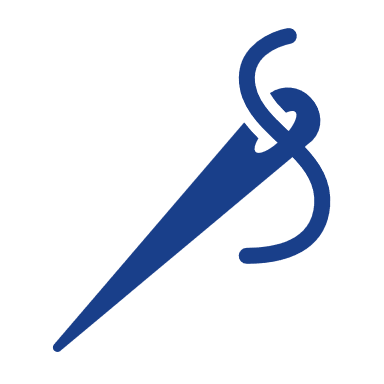 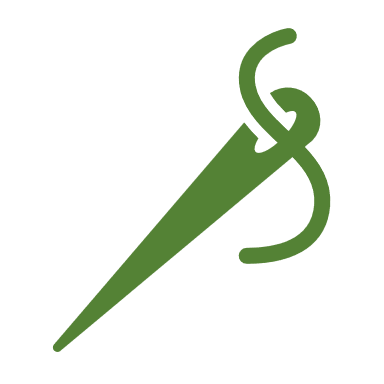 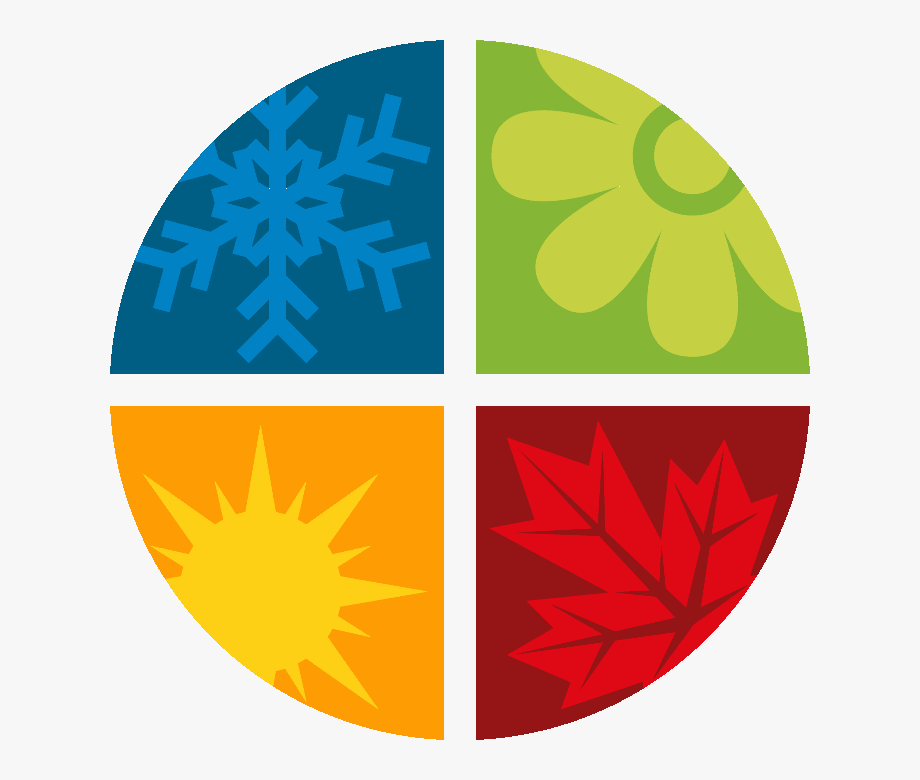 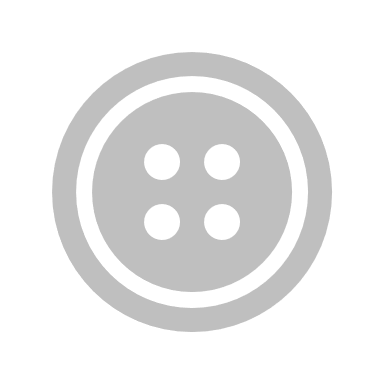 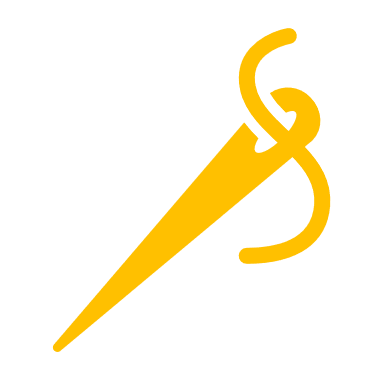 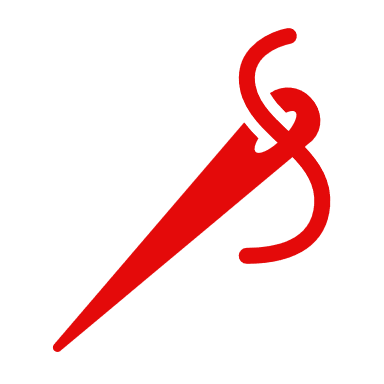 